FORMULARIOCONCURSO DE PROYECTOS DE INNOVACIÓN PEDAGÓGICA (PIP)PARA LA OFERTA DE MOVILIDAD A DISTANCIATítulo del Proyecto:Responsable del ProyectoResumen del proyectoBeneficiarios Potenciales del proyectoFORMULACIÓN GENERAL DEL PROYECTO:5.1. Identificación del problema: Plantea una alternativa que responde a las necesidades/problemas de la asignatura para ser desarrollada virtualmente fomentando el trabajo colaborativo.5.2.  ObjetivosEspecifique el objetivo general y los objetivos específicos de la propuesta.5.3 PropuestaDescriba la propuesta y demuestre la coherencia y pertinencia de los objetivos, recursos y actividades propuestas.5.4. Estrategias metodológicas y evaluativas: 5.5. Resultados esperados Considera una mejora en la praxis docente que incorpora la utilización de herramientas TIC y otros elementos para crear un ambiente de aprendizaje dinámico e interactivo.5.6. 	Efecto en el aprendizaje de los destinatarios. Mencionar el potencial impacto en la formación de los/as estudiantes, y su mecanismo de evidencia. abordando la proyección de líneas de investigación.5.7 InnovaciónExplique cómo su propuesta integra transformaciones significativas a las prácticas pedagógicas existentes.5.8 Justificación Argumente cómo los recursos y actividades diseñadas facilitarán la implementación de la propuesta.Plan de Trabajo: (Carta Gantt).Señale las etapas o actividades que contempla el proyecto (indicar si es síncrono-asíncrono- condiciones de participación a distancia)  (puede utilizarla tabla de ejemplo)  5.10	Recursos del Proyecto:Indicar los costos en relación con las actividades a desarrollar, incluir, además, el aporte de la unidad académica, si corresponde.  Detallar por ítem de gasto. (No considerar en su ítem presupuestario suscripciones a revistas, inscripciones a cursos, seminarios, congresos, viáticos y pasajes) 5.10.1. Recursos Humanos: En el caso de requerir contratación de ayudantes, el costo no debe exceder de un 35% del total del proyecto. 5.10.2. Gastos de operación:Gastos requeridos exclusivamente para la implementación de la iniciativa y/o proyecto. 5.10.3 Gastos en BienesObjetos materiales susceptibles de ser adquiridos monetariamente y que sean elegibles para el desarrollo de la iniciativa. 5.10.4 Tabla de síntesis recursos solicitadosNombre: Tipo de Contrato:Tipo Jornada:Horas dedicación al proyecto:Universidad: Departamento o unidad académica de dependencia:Máximo 200 palabras, letra Arial 11 con interlineado sencilloFacultadCarreraAsignaturaNúmero de estudiantesMáximo 500 palabras, letra Arial 11 con interlineado sencilloMáximo 100 palabras, letra Arial 11 con interlineado sencilloMáximo 500 palabras, letra Arial 11 con interlineado sencilloMáximo 500 palabras, letra Arial 11 con interlineado sencilloMáximo 100 palabras, letra Arial 11 con interlineado sencilloMáximo 100 palabras, letra Arial 11 con interlineado sencilloMáximo 200 palabras, letra Arial 11 con interlineado sencilloMáximo 200 palabras, letra Arial 11 con interlineado sencilloMesesMesesMesesMesesMesesMesesMesesMesesMesesMesesMesesMesesActividades123456789101112NombreApellido PaternoApellido MaternoDescripción de la funciónHrs. semana dedicación al ProyectoMontoTotalTotalTotalGastosCOSTOTotal$GastosCOSTOTotal$DESGLOSE PRESUPUESTARIOMonto%Recursos Humanos Gastos de OperaciónBienes TOTAL100Firma Responsable del ProyectoDirector(a) de Unidad Académica o equivalente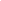 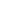 